ООО «Межрегиональный центр делового сотрудничества»Оборудование для скет паркаДля изготовления продукции мы используем только сертифицированные материалы. Профильная,водогазопроводная труба разного сичения,фанера влагостойкая 18 мм. покраска отдельных элементов производится эмалью или НЦ.Предварительно производим зачистку сварочных швов и заусенцев, после производится грунтовка  изделия.. Красноярск  ул.Теллевизорная,7а офис 2-09Инн 2464103218 кпп 246301001Огрн 1062464068941Тел/факс  (391) 297-83-47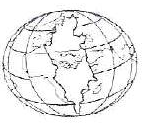 Р/сч. 40702810300000007901в Восточном-Сибирском банке Сбербанка России  г.Красноярскбик 040407627к/сч.30101810100000000819mcds2006@yandex.ru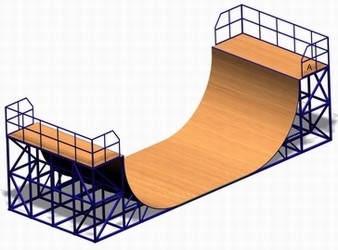 Рампа большаяСК – 17.09(11,0 х 3,7 х 2,5)395 000,00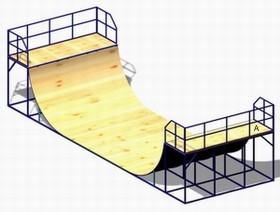 Рампа средняяСК – 18.09(10,2 х 3,7 х 1,8)341 000,00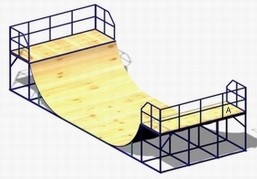 Рампа малаяСК – 19.09(9,2 х 3,7 х 1,5)289 000,00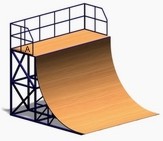 ПолурампаСК – 20.09(4,0 х 3,7 х 2,5)166 000,00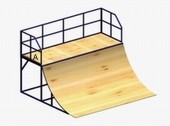 Полурампа средняяСК – 21.09(3,2 х 3,7 х 1,8)156 000,00Полурампа малаяСК – 22.09(3,2 х 3,7 х 2,5)146 000,00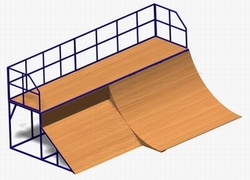 Полурампа двойнаяСК – 23.09(4,0 х 4,9 х 1,5)189 000,00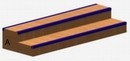 Бордюр двойной СК – 24.09(3,6 х 1,0 х 0,5)43 000,00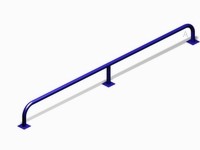 СклизСК – 25.09(4,0 х 0,4)6 000,00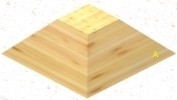 ПирамидаСК – 26.09(2,4 х 2,4 х 0,5)51 000,00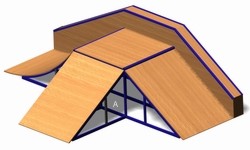 Пирамида комбинированная СК – 27.09(6,0 х 3,9 х 1,2)116 000,00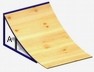 ГребеньСК – 28.09(1,5 х 1,2 х 0,8)20 000,00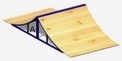 Гребень двойной СК – 29.09(3,0 х 1,2 х 0,6)41 000,00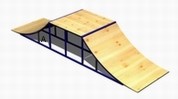 Гребень двойной с площадкойСК – 30.09(4,9 х 1,2 х 0,8)57 000,00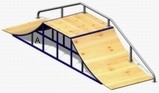 Гребень двойной с площадкой и склизомСК – 31.09(4,9 х 1,2 х 0,8)63 000,00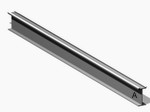 БалкаСК – 32.09(4,0 х 0,2 х 0,1)10 000,00